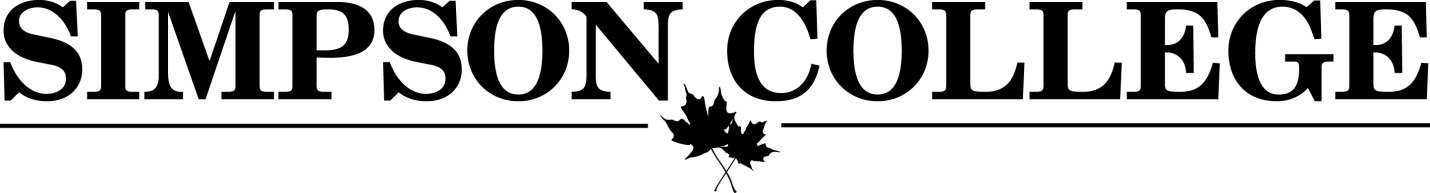 Summer Special Topics Course Proposal Form
Department name:       Dates for proposed special course (defined as a topics course outside the parameters of a normal course, not yet in the catalog and offered for up to two cycles before going to EPCC):Topics course number and title:       Is this the first time offering this summer project/course:  Yes  No    If no, when offered before?      Name of proposer:       Name of educator responsible for running the project:       Due date:  April 1st relevant year; submitted to the Dean for C&G and Online Learning.Directions: Please consult with the Department Chair and Dean for C&G, plus any staff and faculty involved in the topics course. Give detailed information so that all departments affected (Registrar; Conferences, Business Office; Academic Affairs; IS; Library; PR; financial aid) are alerted and asked for input.Description of project as it will appear in flyer and PR:       Supply details of the topics course (when, where, how delivered) attach continuation sheet as needed:
     Is it offered for credit or audit?       What pricing is proposed (include rationale)?       How many students are expected; what is the cap?       What is the educational format (eg. Hybrid, intensive residential retreat, online etc.)       Identify the objectives for the course:       
Signatures:
Proposed by: _____________________________________	________________________________
                           Department Chair				DateReviewed by: ______________________________________	________________________________
		Controller					DateReviewed by: ______________________________________	________________________________
		Dean for C&G and Online Learning		Date